INDICAÇÃO Nº 3724/2017Sugere ao Poder Executivo Municipal que proceda a substituição das portas dos sanitários antigos no Parque dos Ipês. (A)Excelentíssimo Senhor Prefeito Municipal, Nos termos do Art. 108 do Regimento Interno desta Casa de Leis, dirijo-me a Vossa Excelência para sugerir ao setor competente que proceda a substituição das portas dos sanitários antigos no Parque dos Ipês.Justificativa:Fomos procurados por munícipes usuários do referido parque solicitando essa providencia, conforme relato abaixo:Bom dia!!!! Amigo... . É só precisa trocar as portas dos banheiros antigos QE dá medo de usar,outro dia tava eu lá caminhando e fui lá, sinto muito mas não deu pra usar a porta além de estar toda quebrada,soltando o folhas do compreensado,,tbem não tem fechadura,aí vai a pergunta,como usar????E agradeço desde já pelo trabalho QE te feito por nós!!!!((Obs: se não arrumar ,trocar as portas sabe o QE vai acontecer neh?! A população vai usar só aquele,!!!)))#FICA A DICA*"*Plenário “Dr. Tancredo Neves”, em 12 de Abril de 2017.José Luís Fornasari                                                  “Joi Fornasari”Solidariedade                                                    - Vereador -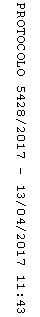 